「ユニオン♪ウォーク」実施要領県職連合宮古支部１．目的　　コロナ禍での運動不足、精神的ストレスの解消に取り組む組合員を支援する。２．参加対象者　　組合員、準組合員、特別会員３．実施期間　　2021年1１月1日（月）～ 2022年1月31日（月）４．参加申込期限2021年10月29日（金）必着　５．実施方法　　参加する組合員等は下記のA・B・Cコースを選択する。期間途中でのコース変更は不可とする。Aコース　　3カ月で75万歩達成を目指す。（1日あたり8153歩：がんばりたい人へ）Bコース　　3カ月で55万歩達成を目指す。（1日あたり5979歩：マイペースな人へ）Cコース　　3カ月で38 .5万歩達成を目指す。（1日あたり4185歩：まずは～という方へ）①参加申し込み方法　　　 参加申込書を宮古支部事務所に提出する。　（ メール：miyako@okikenshoku.gr.jp　　　/  FAX：７３－５００８ 　/　電話７２－２８０１）　　 ②記録表　　 参加申込書にメールアドレスの記載がある方には、メールにて「記録表・歩行認定申請書」（以下「記録表」とする）を送付いたします。記録表に歩数を記録（入力）してください。参加申込書にメールアドレスの記載がない方には、記録表（紙）をお渡しいたします。データが欲しい方はご連絡下さい。　　 ③注意事項　　 参加者は、実施期間中、健康面、安全面に配慮し、無理をせずに、自己責任で運動すること。６．実績報告それぞれのコースを達成した参加者（達成者）は、実績報告期間内に記録表を支部事務所に提出する。　　※実績報告期間・・・達成後から2022年2月10日（木）まで７．記念品　　達成者には記念品（商品券Aコース3千円分、Bコース2千円分、Cコース1千円分）を贈呈する。また、達成者を支部教宣紙で表彰する。８．その他　　　宮古支部長は、この要領に定めるもののほか、事業の実施に関し必要な事項を定めることができる。事務連絡2021年10月12日　　　　県職連合古支部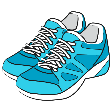 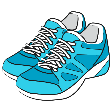 大変厳しい感染第5波をのりこえたみなさん、毎日の業務お疲れ様です。県職連合宮古支部は、コロナ禍でも健康に乗り切るために、体を動かしリフレッシュしようという皆さんを応援するため、「ユニオン♪ウォーク」を企画しました。1１月から来年1月まで３ヶ月（92日間）かけて、3コースあります。「まずはやってみよう」という人向けの３８．５万歩コース（1日4,185歩）から５５万歩(5,979歩)、75万歩（8,153歩）。達成者には「記念品」を贈呈します。　ご自分の健康づくりと記念品ゲット、両方をめざして、参加してみませんか。下記の「申込書」を切り取って宮古支部の組合事務所(宮古合同庁舎・地下1階)に提出して下さい。メール、電話・ＦＡＸでの申し込みもＯＫです。ご不明な点があればご連絡下さい。(下里、伊良部)　メール：miyako@okikenshoku.gr.jp　/　　電話：７２－２８０１ / 　ＦＡＸ：７３－５００８　　　「ユニオン♪ウォーク」申込書参加申し込み締切日：2021年10月29日(金)必着　　　　　《裏面の実施要領をご参照下さい。》事務連絡2021年10月12日　　　　県職連合古支部大変厳しい感染第5波をのりこえたみなさん、毎日の業務お疲れ様です。県職連合宮古支部は、コロナ禍でも健康に乗り切るために、運動する皆さんを応援しようと、「ユニオン♪ウォーク」を企画しました。1１月から来年1月まで３ヶ月かけて、お手軽な38.5万歩コース（1日4,185歩）から55万歩(5,９79歩)、75万歩（8,153歩）を目標とした３コースがあります。達成者には「記念品」がありますよ！　ぜひ、ご自分の健康づくりと記念品ゲット、両方をめざして参加してみませんか。下記の「申込書」を切り取って宮古支部の組合事務所(宮古合同庁舎・地下1階)に提出して下さい。　病院職場は、放射線科・奥濱まで提出して下さい。メール・電話・ＦＡＸでも申し込みできます。ご不明な点があればご連絡下さい。(下里、伊良部)メール：miyako@okikenshoku.gr.jp電話：７２－２８０１ / ＦＡＸ：７３－５００８　　「ユニオン♪ウォーク」申込書参加申し込み締切日：2021年10月29日(金)必着　　　　　《裏面の実施要領をご参照下さい。》氏名職場名コース※希望のコースを〇で囲んでください。Ａ（75万歩）　　　　Ｂ（55万歩）　　　　Ｃ（38.5万歩）※希望のコースを〇で囲んでください。Ａ（75万歩）　　　　Ｂ（55万歩）　　　　Ｃ（38.5万歩）※希望のコースを〇で囲んでください。Ａ（75万歩）　　　　Ｂ（55万歩）　　　　Ｃ（38.5万歩）メールアドレス（記録表データの送付に利用します）（メアド）氏名職場名コース※希望のコースを〇で囲んでください。Ａ（75万歩）　　　　Ｂ（55万歩）　　　　Ｃ（38.5万歩）※希望のコースを〇で囲んでください。Ａ（75万歩）　　　　Ｂ（55万歩）　　　　Ｃ（38.5万歩）※希望のコースを〇で囲んでください。Ａ（75万歩）　　　　Ｂ（55万歩）　　　　Ｃ（38.5万歩）メールアドレス（記録表データの送付に利用します）（メアド）